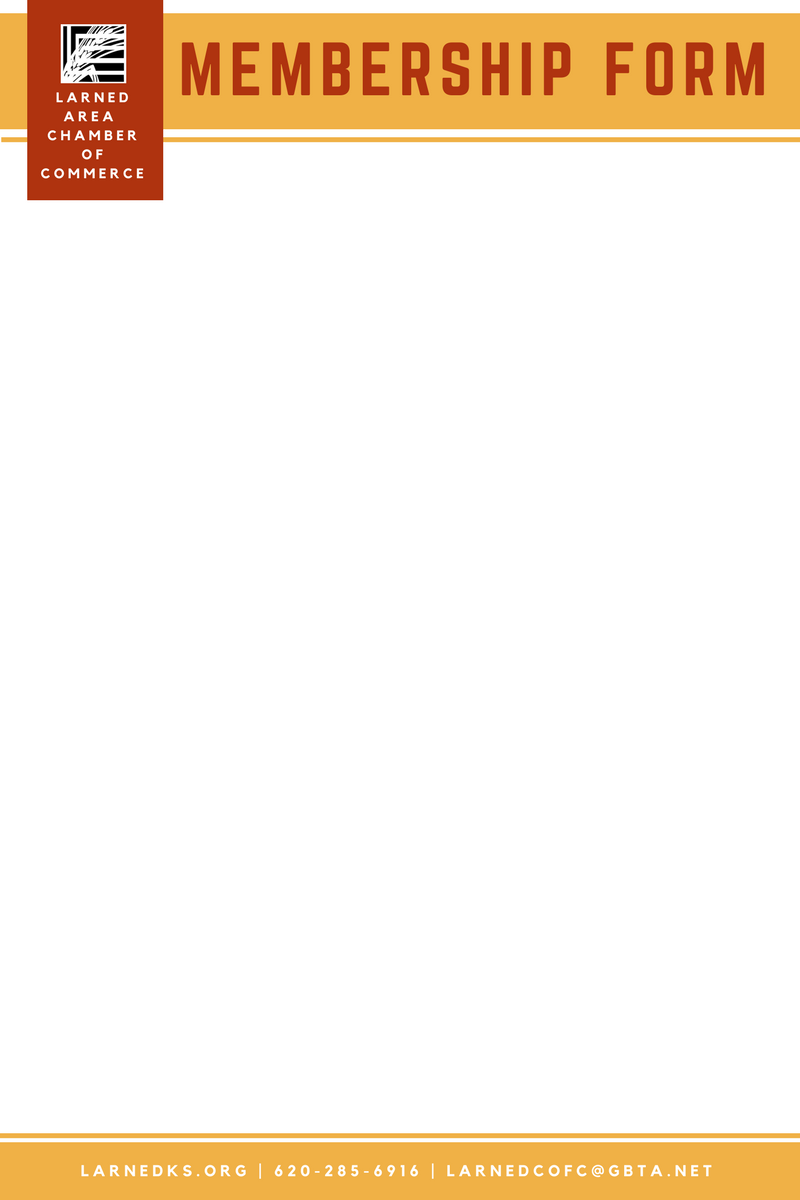 BUSINESS INFORMATIONBusiness Name______________________________________________________________________________Physical Address_____________________________________________________________________________Mailing Address _____________________________________________________________________________Phone _________________________   Fax ________________   Email _________________________________Website (Social Media) __________________________________________________________________________Describe (products/services/hours) your business for your FREE listing in our business directory:_________________________________________________________________________________________________________________________________________________________________________________________________________________________________________________________________________________Business Category (choose one or more or list your own category if these do not apply)AgricultureAttractionAutomotiveGovernmentInternet/Phone/Etc.ContractorEducationEnergyFarm SupplyFinancial ServicesFood & BeverageFuneral ServicesHealthcareInsuranceLegalLodgingAntiquesLaundry/Dry CleaningMedia & MarketingIndividualNon-ProfitReal EstateShoppingWorshipFitnessOther:___________________ADDITIONAL INFORMATIONPrimary Contact_____________________________________________________________________________Additional Representatives (list email addresses if they wish to receive the Chamber newsletter)____________________________________________________________________________________________________________________________________________________________________________________What do you expect to get with your membership? ____________________________________________________________________________________________________________________________________________________________________________________Page 1	TIERED MEMBERSHIP INVESTMENT CEO Circle ……………………………………………………………..…………………..	$1,500.00Chamber Champions ………………………………………………………………….$750.00Chamber Partners …………………………………………….………………………..$175.00Additional Membership(s)*……………………………….…………….…………$85.00/each 	 # of Additional Memberships requested: ______Non-Profit/Civic Group Membership……………………………….…………	$80.00Associate Membership…………………………………….………….……………..	$50.00*Additional Memberships are for those who wish to be more invested in the Chamber. These memberships give businesses additional voting power and presence in the Board of Directors.All members, regardless of their level, get to enjoy all 10 perks listed on the Member Benefits page.Would you like to sponsor any of the following events in advance?Santa Fe Trail Days		     $50	     $100	     $150	     $250	     Title Event: ____________________(If you’re interested in a Title Event sponsorship, let us know and we’ll call you about the following big events: concert, Glow Parade Sponsors – glow sticks, awards, etc., pancake feed, ice cream          	social, hot dog meal sponsor, inflatables sponsor, historic gun show reenactment event, and more.)     	Last Chance Golf Tournament	        $75	     $150	      In-Kind: _____   Prize Donation: ________________Business Development Events        $_________Holiday Event(s)                                $_________        Prize Donation: ___________________ I would like to sponsor one or more of these events but would prefer to be contacted around the time of the event(s).Would you like to increase any of the sponsorships included in your tiered membership level?Yes, please increase my sponsorship level to $______ from $______ for the following event: ___________________________________No, I like the included sponsorship amount included in my tiered membership level.Signature ____________________________________________   	Date ____________________Like us on Facebook and Follow us on Twitter, Instagram and Pinterest!				Page 2